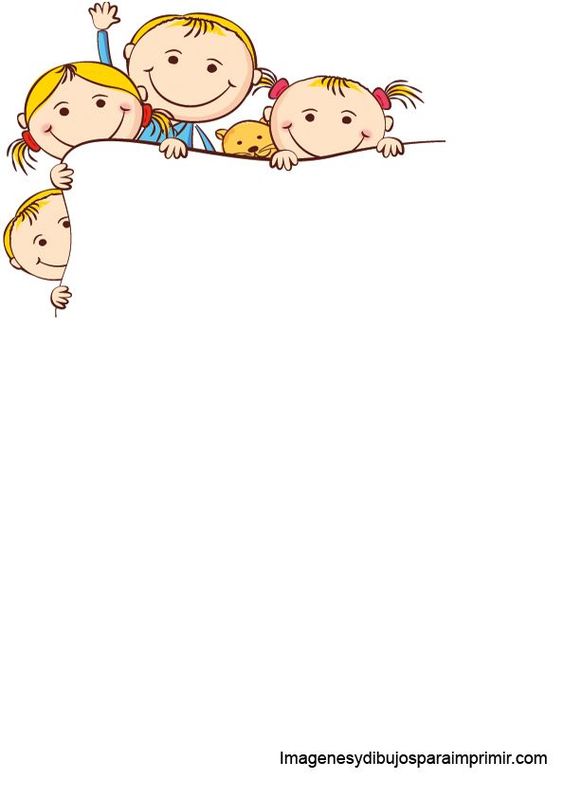 Vážení rodičia,  pri príležitosti Dňa materských škôl na Slovensku  organizuje MŠ Ostrov Pri lipkách už 3. rok  DEŇ OTVORENÝCH DVERÍ05. 11. 2018 (pondelok)od 7.00 h do 16.00 hV tento deň je sprístupnená materská školarodičom a priateľom MŠ, ktorí sa môžu prísťpozrieť na výchovno–vzdelávacie aktivity        s deťmi v jednotlivých organizačných formách dňa a pozrieť novootvorenú triedu.Tešíme sa na vás!(Prosíme rodičov, aby si pri vstupe do triedy obuli na topánky návleky a nezasahovali do výchovno-vzdelávacieho procesu.)